CONCORSO MENTE LOCALE YOUNGLe scuole italiane raccontano il territorio I edizioneSCHEDA DI ISCRIZIONE OPERE AL CONCORSOPrima di iscriversi leggere attentamente il regolamento del concorso su: https://www.festivalmentelocale.it/N.B. La scheda di iscrizione deve essere compilata, firmata (anche nella parte relativa alla privacy) dal referente maggiorenne del gruppo proponente, scansionata e inviata all'indirizzo email: mentelocaleyoung@gmail.com entro e non oltre  il 28 febbraio 2021.Per favorire l’estrazione dei dati da parte dell’organizzazione la scheda dovrà essere inviata anche in formato aperto (.doc, .odt ecc).Allegare alla e-mail con cui si invia la scheda: N. 1 di scena La partecipazione al concorso tramite l’invio della scheda di iscrizione implica l’accettazione senza riserve del regolamento del Concorso Mente Locale Young – Le scuole italiane raccontano il territorioDICHIARAZIONIIl/la sottoscritto/a (nome e cognome)………………………………………………nato/a ………………………………………….(........) il……………………………………………………….residente a……………………………………………. (..) Via………………………………………………………. CAP………………………………….Nazionalità…………………………………………………………………………..Telefono………………………………E-mail……………………………………………………………. in qualità di referente del gruppo proponente l’opera intitolata…………………………………………………………………………………………………………DICHIARAdi manlevare CARTA BIANCA APS, organizzatore del festival Mente Locale Young - Le scuole italiane raccontano il territorio che in nessun caso potrà essere ritenuta responsabile in caso di qualunque tipo di controversia sorta in seguito alla videoproiezione dell’opera e alla riproduzione di estratti della stessa per esigenze promozionali sul sito del festival o dell’organizzatore dello stesso;di aver letto il Regolamento del concorso legato al festival Mente Locale Young - Le scuole italiane  raccontano il territorio e di accettarlo in ogni sua parte.AUTORIZZAl’utilizzazione gratuita da parte dell’organizzazione del festival Mente Locale Young - Le scuole italiane raccontano il territorio per la pubblicazione del trailer e di brevi spezzoni dell’opera sul sito del festival e dell’organizzatore dello stesso o sui canali di comunicazione e per la videoproiezione dell’opera nell’ambito del festival Mente Locale Young - Le scuole italiane raccontano il territorio. Data e Firma (per esteso e leggibile)……………………………………………………………………………………..PRIVACY E TRATTAMENTO DATI PERSONALIInformativa ai sensi del Regolamento UE 2016/679 sulla protezione dei dati personali (“GDPR”)Ai sensi dell’art. 13 del GDPR, CARTA BIANCA APS , in qualità di titolare del trattamento informa che i dati personali a Lei relativi, presenti nel nostro database formeranno oggetto di trattamento nel rispetto della normativa applicabile e dei principi di correttezza, liceità, trasparenza e di tutela della Sua riservatezza e dei Suoi diritti.Titolare del trattamentoIl titolare del trattamento dati è CARTA BIANCA APS  con sede legale in via Marzatore 25 loc. Monteveglio 40053 Valsamoggia (BO).Tipologia dei dati trattatiLa compilazione e l'inoltro della scheda di iscrizione al concorso Mente Locale Young - Le scuole italiane raccontano il territorio comportano l'acquisizione dei dati di contatto del mittente, nonché di tutti i dati personali inclusi nelle comunicazioni necessarie per lo svolgimento delle attività legate al Festival Mente Locale Young - Le scuole italiane raccontano il territorio.Finalità del trattamentoIl trattamento dei dati è finalizzato alla realizzazione delle attività legate al Festival Mente Locale Young - Le scuole italiane raccontano il territorio. Base Giuridica del Trattamento Base giuridica del trattamento è il consenso espresso dal soggetto interessato al trattamento dei propri dati personali per una o più specifiche finalità (art. 6 comma 1,lett. a) del GDPR. Modalità e ambito del trattamentoIl trattamento avverrà mediante la raccolta dei dati personali tramite l’invio via email della scheda di iscrizione al concorso. I dati personali saranno trattati esclusivamente da persone autorizzate al trattamento ed opportunamente istruite, oltre che tramite responsabili del trattamento legati al titolare da specifico contratto. I dati personali trattati non saranno oggetto di diffusione.Esercizio dei diritti da parte degli UtentiAi sensi degli artt. 15 e ss. del Regolamento i soggetti cui si riferiscono i Dati Personali hanno il diritto in qualunque momento di ottenere la conferma dell’esistenza o meno degli stessi presso il Titolare del Trattamento, di conoscerne il contenuto e l’origine, di verificarne l’esattezza o chiederne l’integrazione, la cancellazione, l’aggiornamento, la rettifica, la trasformazione in forma anonima o il blocco dei Dati Personali trattati in violazione di legge, nonché di opporsi in ogni caso, per motivi legittimi, al loro trattamento. Le richieste vanno rivolte al Titolare del Trattamento. I diritti potranno essere esercitati tramite l’indirizzo e-mail cartabianca2010@gmail.com.Conservazione dei datiNel rispetto di quanto previsto dall’art. 5 comma 1 lett. e) del Reg. UE 2016/679 i dati personali raccolti verranno conservati in una forma che consenta l’identificazione degli interessati per un arco di tempo non superiore al conseguimento delle finalità per le quali i dati personali sono trattati. I dati raccolti per informazione, assistenza agli utenti in merito alle iniziative di CARTA BIANCA APS attinenti agli interessi dei medesimi verranno conservati per 10 anni.Con la firma del presente modulo il partecipante dichiara di aver preso visione dell’informativa privacy e accetta il trattamento dei propri datiData e Firma (per esteso e leggibile)………………………………………………………………………….IL MODULO DEVE ESSERE INVIATO ENTRO E NON OLTRE IL 28 FEBBRAIO 2021 ALL’INDIRIZZO MAIL: mentelocaleyoung@gmail.comNome e cognome del referente maggiorenne del gruppo proponente (Obbligatorio)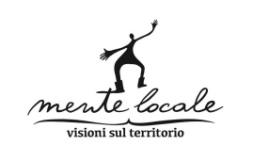 Ruolo del referente (es. dirigente scolastico, docente, esperto esterno ecc.) rispetto al progetto (Obbligatorio)Da quante persone è composto il gruppo (Obbligatorio)Scuola di riferimento (Obbligatorio)Telefono del referente (Obbligatorio)E-mail del referente (Obbligatorio)Titolo dell’opera (Obbligatorio)Durata (Obbligatorio)Genere (Obbligatorio)□ Fictionoppure□ Non FictionLink al video (Obbligatorio)Password (se presente) (Obbligatorio)Sinossi (max. 600 caratteri spazi inclusi)Anno di produzioneSono ammesse opere prodotte a partire dall’anno scolastico 2017/2018Eventuali note